ЧЕРКАСЬКА ОБЛАСНА РАДАГОЛОВАР О З П О Р Я Д Ж Е Н Н Я27.12.2019                                                                                       № 568-рПро звільненняСІВЕЦЬ Г.І.Відповідно до статті 56 Закону України "Про місцеве самоврядування
в Україні", підпункту 3 пункту 3 рішення обласної ради від 16.12.2016
№ 10-18/VIІ "Про управління суб’єктами та об’єктами спільної власності територіальних громад сіл, селищ, міст Черкаської області" (із змінами), враховуючи рішення обласної ради від 11.10.2019 № 32-10/VIІ
"»":1. ЗВІЛЬНИТИ СІВЕЦЬ Галину Іванівну з посади головного лікаря Черкаського обласного дитячого кардіоревматологічного санаторію "Городище" 27 грудня 2019 року у зв’язку з реорганізацією санаторію, пункт 1 статті 40 КЗпП України.2. Головному бухгалтеру Черкаського обласного дитячого кардіоревматологічного санаторію "Городище" ХРИСТИЧ Вікторії Костянтинівні вжити заходи, передбачені чинним законодавством України, пов’язані зі звільненням СІВЕЦЬ Галини Іванівни.3. Контроль за виконанням розпорядження покласти на юридичний відділ виконавчого апарату обласної ради.Перший заступник голови						В. ТАРАСЕНКО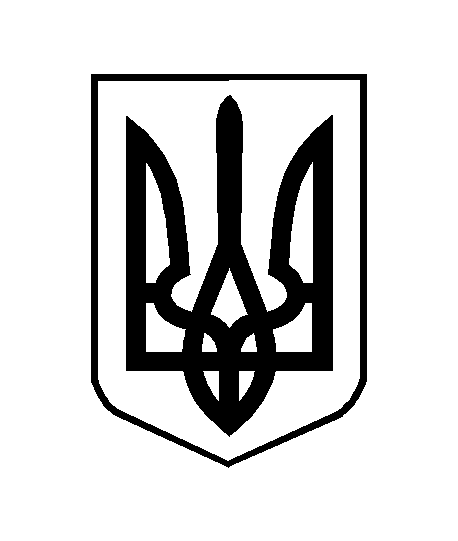 